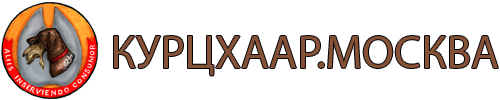 Пользовательское соглашение о не распространении личных данныхПользовательское соглашениеНастоящее Соглашение определяет условия использования Пользователями материалов и сервисов сайтов www.курцхаар.москва, www.курцхаар.su и их поддоменов (далее — «Сайт»).1.Общие условияПолитика безопасности и нераспространения личных данных пользователей
Поскольку мы придаем большую важность защите безопасности и конфиденциальности ваших личных данных, наша деятельность ведется в соответствии с существующим законодательством в области защиты личных данных и информационной безопасности. Очерченная ниже политика поможет вам понять, какую информацию мы собираем, как мы используем собранные данные, и кому эти данные могут стать доступными.
Личные данные 

Мы используем наш веб-сайт для сбора личной информации (такой как имя, номер телефона, адрес электронной почты) только в том случае, если пользователь предоставляет нам такую информацию добровольно (например, сделав заявку на участие в проводимых мероприятиях, выставках, соревнованиях и т.д.) или дает согласие на сбор персональной информации, а также тогда, когда такой сбор разрешен законодательством в области защиты личных данных.

Цель 

Личные данные, которыми вы делитесь с нами, обычно используются для ответа на ваши вопросы, для обработки ваших заявок на участие в мероприятиях проводимых секцией и установленной информации об этом на страницах сайта. Если вы предпочитаете, чтобы ваши личные данные не использовались для поддержки наших с вами отношений, мы будем уважать ваш выбор. Мы не будем продавать или каким либо другим образом сбывать ваши личные данные третьим лицам.

Ограничения цели

Секция НКШЛ МООиР и сайт  будет собирать, обрабатывать и использовать личные данные, предоставляемые вами через Интернет, только для обозначенных вам целей, а также в том случае если такие сбор, обработка и использование:

•    требуются законом или компетентными государственными или судебными органами,
•    необходимы для обоснования или поддержки судебного иска или защиты,
•    необходимы для предотвращения мошенничества или каких-либо иных противоправных действий, таких как умышленные атаки на информационные системы.

Сведения о коммуникациях,

Если вы получаете доступ к нашему веб-сайту посредством телекоммуникационных услуг, ваши коммуникационные данные (например, IP - адрес) или сведения о пользовании (например, информация о начале, конце и длительности каждого сеанса доступа или информация о телекоммуникационных службах, которыми вы пользовались) автоматически генерируются техническими средствами. Сгенерированная таким образом информация может представлять собой личные данные. Этот сбор, обработка и использование данных о коммуникациях и пользовании применяется только для сбора аналитических данных, для улучшения информационного представления и продвижения  породы Курцхаар. Обработка и использование будут производиться в соответствии с применимым законодательством по защите конфиденциальной информации.

Автоматически собираемая не личная информация 

При доступе к нашему веб-сайту может происходить автоматический (т.е. не с помощью регистрации) сбор не личной информации (например, тип используемого браузера и операционной системы, доменное имя сайта, с которого вы пришли, общее число посещений, проведенное на сайте время, количество просмотренных страниц). Мы используем эти данные для отслеживания уровня привлекательности нашего веб-сайта, улучшения его работы и качества содержащихся на нем материалов.

«Cookies» - информация, автоматически сохраняемая на вашем компьютере.

Когда вы просматриваете наши веб-сайты, на вашем компьютере могут быть сохранены так называемые “Cookie”-файлы, которые позволят автоматически идентифицировать ваш компьютер при вашем следующем визите. Cookie - файлы позволяют нам, в частности, настроить веб-сайт в соответствии с вашими личными интересами или сохранить ваш пароль, чтобы избавить вас от необходимости вводить его повторно при каждом новом посещении сайта. Если вы не хотите, чтобы на вашем компьютере сохранялись Cookie - файлы, воспользуйтесь настройками вашего браузера, чтобы удалить такие файлы с жесткого диска вашего компьютера, заблокировать создание Cookie - файлов или получать предупреждение при попытке создания такого файла.


Безопасность

Секция НКШЛ МООиР и сайты, а также используемый нами для размещения своих сайтов провайдер “SpaceWeb” (https://sweb.ru/) применяет технические и организационные меры безопасности для защиты ваших личных данных от случайного или противоправного уничтожения, потери или изменения, а также не авторизованного доступа или раскрытия.


Ссылки на другие веб-сайты 

 www.курцхаар.москва, www.курцхаар.su и их поддомены содержит ссылки на другие веб-сайты. Мы  не несём ответственность за политики конфиденциальности, применяемые на других веб-сайтах, а также за их содержимое.


Вопросы и комментарии

Секция НКШЛ МООиР ответит на разумные просьбы просмотреть ваши личные данные, а также исправить или удалить их. Если у вас возникли вопросы или комментарии, Вы можете связаться с нами по контактам, размещенным на сайте или воспользоваться формой онлайн консультанта (снизу справа страницы сайта www.курцхаар.москва)По мере развития Интернета совершенствуется и наша политика в этой области.                                          Оргкомитет секции НКШЛ МООиР                                         Адрес регистрации секции: г.Москва, улица Строителей д.6 кор.7,                                         МООиР, отдел собаководства.